                                                                                             «Утверждаю»	               Заведующий ДОУ 	                                    З.Х.Даурова                                                                                                          Приказ № ____ от_______20_____г.                                                      Положение О режиме организованной образовательной деятельности (занятий)  муниципального бюджетного дошкольного образовательного учреждения «Детский сад №7» г. Алагира в с. Црау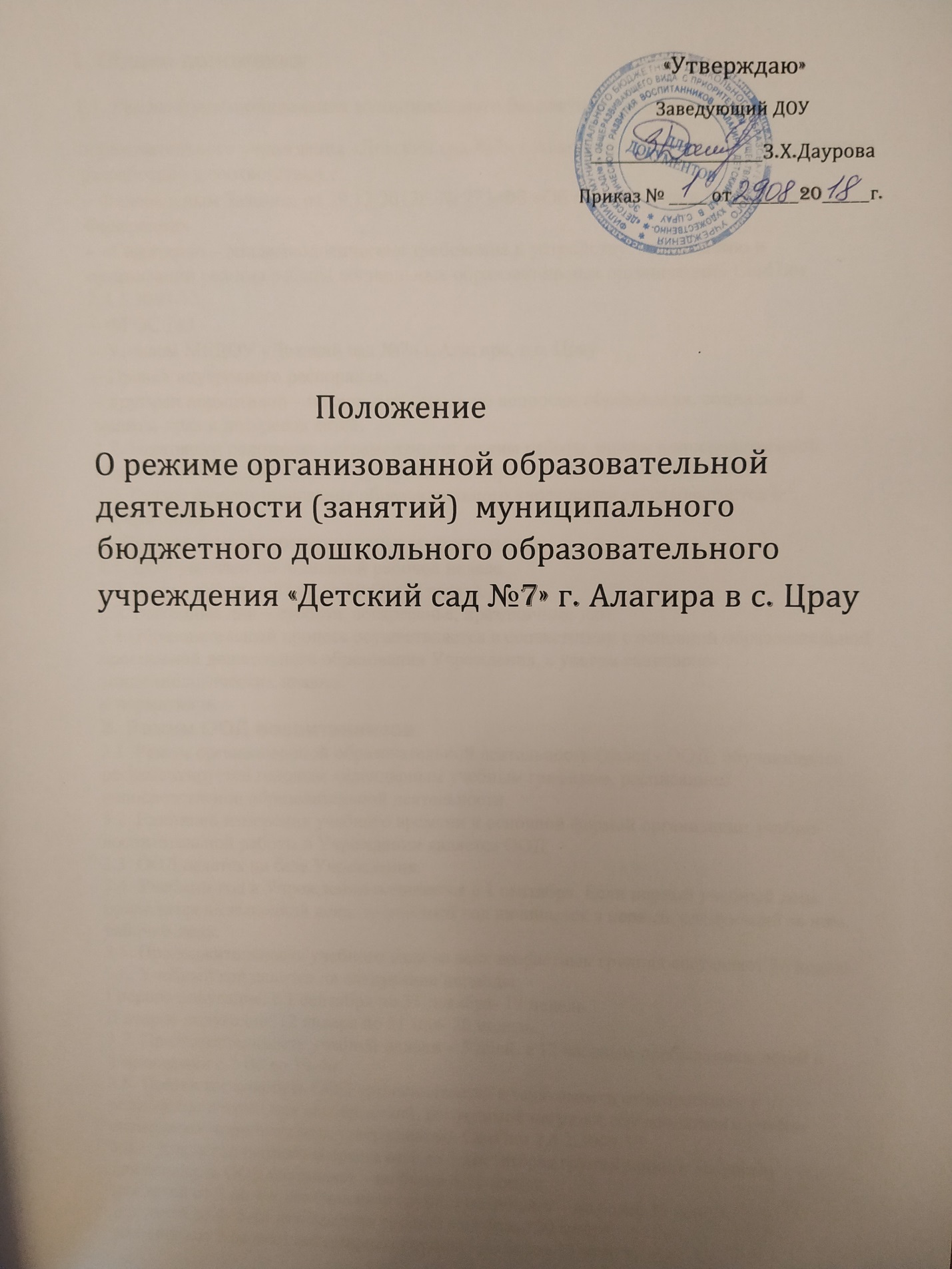 1. Общие положения1.1. Режим функционирования муниципального бюджетного дошкольногообразовательного учреждения «Детский сад №7» г.Алагира с. Црау (далее – Учреждение) разработано в соответствии с:Федеральным Законом от 29.12.2012г. № 273-ФЗ «Об образовании в РоссийскойФедерации»«Санитарно – эпидемиологические требования к устройству, содержанию иорганизации режима работы дошкольных образовательных организаций» СанПин 2.4.1.3049-13,ФГОС ДО,Уставом МБДОУ «Детский сад №7» г.Алагира, в с. ЦрауПравил внутреннего распорядка,другими нормативно – правовыми актами по вопросам образования, социальнойзащиты прав и интересов детей.1.2. Настоящее положение регламентирует режим работы, режим непосредственнойобразовательной деятельности дошкольного образовательного учреждения.1.3. Режим функционирования образовательного учреждения согласовывается сучредителем.2. Режим функционирования учреждения2.1. ДОУ работает по 5-дневной рабочей неделе.2.2. Режим работы с 07.00 до 19:00 (12 часов).2.3. Выходные дни – суббота, воскресенье, праздничные дни.2.4 Образовательный процесс осуществляется в соответствии с основной образовательнойпрограммой дошкольного образования Учреждения, с учетом санитарно-эпидемиологических правили нормативов.3. Режим ООД воспитанников.3.1. Режим организованной образовательной деятельности (далее - ООД) обучающихсярегламентируется годовым календарным учебным графиком, расписанием непосредственно образовательной деятельности.3.2. Единицей измерения учебного времени и основной формой организации учебно-воспитательной работы в Учреждении является ООД.3.3. ООД ведется на базе Учреждения.3.4. Учебный год в Учреждении начинается с 1 сентября. Если первый учебный деньприходится на выходной день, то учебный год начинается в первый, следующий за ним, рабочий день.3.5. Продолжительность учебного года во всех возрастных группах составляет 36 недель.3.6. Учебный год делится на следующие периоды:I первое полугодие: с 1 сентября по 31 декабря- 17 недельII второе полугодие: 12 января по 31 мая- 20 недель.3.7. Продолжительность учебной недели – 5 дней, с 12 часовым пребыванием детей вУчреждении с 7-00 до 19-00.3.8. Продолжительность ООД устанавливается в зависимости от возрастных ипсихофизиологических особенностей, допустимой нагрузки обучающихся с учетом санитарных норм и правил, утвержденных СанПин 2.4.1.3049-13:3.8.1. Для детей раннего возраста от 2 до 3 лет (вторая группа раннего возраста) длительность ООД составляет – не более 8-10 минут.для детей от 3 до 4-х лет (младшая группа) составляет – не более 15 минут,для детей от 4- 5-ти лет (средняя группа) - не более 20 минут,для детей от 5 до 6-ти лет (старшая группа) - не более 25 минут.3.8.2. Для детей раннего возраста от 2 до 3 лет допускается осуществление образовательной деятельности в первую и вторую половину дня, в том числе на игровой площадке во время прогулки.3.8.3. Максимально допустимый объем образовательной нагрузки в первой половине дня вмладшей и средней группах не превышает 30 и 40 минут соответственно, а в старшей группе 45 минут и 1, 5 часа соответственно.3.8.4. Перерыв между ООД составляет 10 минут.3.8.5 Просмотр телепередач, учебных фильмов, мультфильмов допускается не чаще 2-х раз в день (в первую и во вторую половину дня) в образовательных целях. Непрерывная длительность просмотра телепередач, мультфильмов составляет в младших и средних группах не более 20 мин., в старшей группе – не более 30 мин.3.8.6. Непосредственно образовательная деятельность проводятся в группах воспитателем в соответствии с расписанием. Музыкальные занятия проводятся специалистами в музыкальном зале.3.8.7. В целях реализации здоровьесберегающего подхода при организации образовательной деятельности в середине непосредственно образовательной деятельности в обязательном порядке предусмотрены физкультурные минутки.3.8.8 ООД, требующую повышенную познавательную активность и умственное напряжение детей, организуют в первой половине дня. Для профилактики утомления детей ООД, требующая повышенной познавательной активности и умственного напряжения, сочетается с ООД по физической культуре, музыкальному воспитанию, художественно-эстетическому развитию.3.9. Двигательный режим, физические упражнения и закаливающие мероприятия следуетосуществлять с учетом группы здоровья, возраста воспитанников и времени года. Используются формы двигательной активности: утренняя гимнастика, гимнастика после сна, непосредственно образовательная деятельность физической культуры в помещении и на воздухе, физкультурные минутки, подвижные игры, спортивные упражнения, ритмическая гимнастика и другие. Для реализации двигательной деятельности воспитанников используется оборудование и инвентарь зала, группы и игровой площадки в соответствии с возрастом и ростом воспитанника.3.10. Непосредственно образовательная деятельность по физическому развитию основнойобразовательной программы для воспитанников организуется 3 раза в неделю. Их длительность зависит от возраста воспитанников и составляет:для детей от 2 до 3 лет (группа раннего возраста) – 10 мин.для детей от 3 до 4-х лет (младшая группа) составляет – не более 15 минут,для детей от 4- 5-ти лет (средняя группа) - не более 20 минут,для детей от 5 до 6-ти лет (старшая группа) - не более 25 минут.В теплое время года при благоприятных метеорологических условиях организованнуюобразовательную деятельность по физическому развитию рекомендуется организовывать на свежем воздухе.Работа по физическому развитию проводится с учетом здоровья воспитанников припостоянном контроле со стороны медицинских работников.3.11. Обучающиеся должны приходить в Учреждение до 8.20 ч.3.12. Изменение режима ООД определяется приказом заведующего в соответствии снормативно-правовыми документами в случаях объявления карантина, приостановленияобразовательного процесса.4. Ответственность4.1. Администрация дошкольного образовательного учреждения, воспитатели, педагоги-специалисты несут ответственность за жизнь, здоровье детей, реализацию в полном объеме учебного плана, качество реализуемых образовательных программ, соответствие применяемых форм, методов и средств организации образовательного процесса возрастным, психофизиологическим особенностям детей.4.2. Используемые образовательные программы, методики и технологии воспитания иобучения должны соответствовать гигиеническим требованиям к образовательной нагрузке.5. Ведение документации5.1. Посещение обучающимися ООД фиксируется педагогами в табелях посещаемостиУчреждения.__